Завдання вступного іспиту з української мови в 5 клас (2023-2024 н.р.)Варіант 1________________________________________________________1. Марічка дуже любить природу, особливо цікавлять її наші менші брати.  У Всесвітній день захисту тварин вона вирішила організувати зустріч однодумців. Познач рядок, у якому дата й час записані правильно. (1 бал)А четвертого жовтня о шістнадцятій годиніБ четвертого жовтня о шістнатцятій годиніВ читвертого жовтня о шістнадцятій годиніГ четвертого жовтня о шіснадцятій годині2. Марічка часто втрапляла в різні ситуації. Її обличчя видавало внутрішній стан. Яке зі слів треба поставити замість крапок у реченні? (4 бали)3. Дівчинка знала майже всіх звірів, які живуть в українських лісах. Вона навіть створила свою картотеку. Визнач, у якому рядку дотримано алфавітний порядок. (1 бал)А Вовк, ведмідь, зайчик, лисичка, білочка, лосьБ Білочка, ведмідь,  вовк, зайчик, лисичка, лосьВ Білочка, вовк, ведмідь,  зайчик, лисичка, лосьГ Білочка, ведмідь,  вовк, зайчик, лось, лисичка 4. Посортуй слова на чотири групи залежно від того, яку пропущену літеру чи знак ти вставляєш.  (4 бали)I - правопис апострофа: ____________________________________________________________________________________________________________________________________________________II - правопис м’якого знака:  ____________________________________________________________________________________________________________________________________________________III - правопис ненаголошеного е,и:  ____________________________________________________________________________________________________________________________________________________IV - правопис подовженого приголосного: ____________________________________________________________________________________________________________________________________________________Міл…йон, сім…я, т…охкає, мотуз…я, ател…є, п…єса, черешен…ка, в…чоріє, реп…ях, ш…птати, жит…я, бер…жок, знан…я, в…ликий, волос…я, під…їзд.5. Марічка посперечалася з друзями: хто більше знає слів. Вирішили позмагатися. Допоможи дівчинці перемогти. Запиши три займенники, у яких є дві букви Е. (1,5 б.)_________________________________________________________________________6. Урок української мови в дівчинки завжди в….. Запиши слово за підказками. (1,5 б.)Перший склад слова помідор, корінь слова неділя і суфікс – слова кілок.________________________________________________________________________7. Марічка прочитала вірш. Глянь, до нас, хоч дальня путь, Бусол з Африки прибув. Йде бузько – чалап, чалап: Спритно ловить дзьобом жаб. Чорногуз летить на став – Може, рибний день настав? Буцень діточкам обід Носить у гніздо, як слід. Наш лелека у блакить В теплий вирій відлетить (М. Навко) Вона зрозуміла, що йдеться про одного птаха. Скільки слів-синонімів використовує автор, розповідаючи про пернатого? (1 бал)А два; 		Б три; 	В чотири; 		Г п’ять; 		Д шість. 8. Марічка пізно поверталася додому й побачила, як у небі зійшов місяць. Наступного ранку в школі вона розповідала подругам, що місяць був такий повний і великий, що на вулиці стало так видно, хоч … збирай. Яке слово використала Василинка? Нижче запиши це слово та визнач частину мови (1 бал).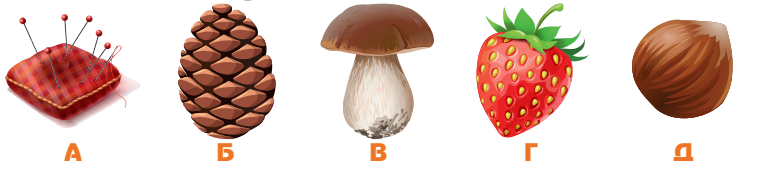 _____________________________________________________________________9. У якому зі слів кількість букв НЕ збігається з кількістю звуків? (1 бал) А яблунька; Б щупальце; В єднання; Г поїздка; Д відзнака.10. На уроці української мови вчителька написала на дошці слова й запропонувала скласти з них стверджувальне речення. Яке слово в цьому реченні Марічка записала першим? (1 бал) Варіанти відповідей: А іграшку; 		Б а; 		В приніс. 		Г я; 		Д цю; 	Е чи.11. Прочитай загадку. Триста шістдесят п’ять чайок, П’ятдесят два орли, Дванадцять голубів Одне яйце знесли. У цієї загадки чотири правильні відповіді. Знайди серед відповідей «зайву». (1 бал)А рік; 	Б тижні;		В дні; 		Г місяці; 		Д години.12. Прочитай речення. (1б.)Марічка сказала мамі: «Мені важливо знати, які захоплення в моїх друзів». Точно передано зміст речення в рядку:А Марічка сказала, що їй важливо знати, які захоплення в її друзів.Б Марічка сказала, що мені важливо знати, які захоплення в її друзів.В Марічка сказала, що їй важливо знати, які захоплення в моїх друзів.Г Марічка сказала, що важливо знати, які захоплення в моїх друзів.13. Дати розгорнуту  відповідь на ОДНЕ з питань, використавши мовний зворот  «на мою думку». Навести приклад або з власного життя, або з літературного твору, або вжити прислів’я.  У кінці висловлювання використати спонукальне речення.  Обсяг -  5-7 речень. (12 б.)1. Чому потрібно бережно ставитися до тварин? 2.Якби тварини говорили так, як люди, що вони сказали б?3.Якби тварини вийшли на мітинг, що вони вимагали б?______________________________________________________________________________________________________________________________________________________________________________________________________________________________________________________________________________________________________________________________________________________________________________________________________________________________________________________________________________________________________________________________________________________________________________________________________________________________________________________________________________________________________________________________________________________________________________________________________________________________________________________________________________________________________________________________________________________________________________________________________________________________________________________________________________________________________________________________________________________________________________________________________________________________________________________________________________________________________________________________________________________________________________________________________________________________________________________________Завдання вступного іспиту з української мови в 5 клас (2023-2024 н.р.)Варіант 2________________________________________________________1.  25 листопада Артем святкує день народження. Тож вирішив влаштувати вечірку о 13 годині – і готує запрошення для друзів. Познач рядок, у якому дата й час записані правильно.  (1 бал)А двадцять пятого листопада о тренадцятій годиніБ двадцят п’ятого листопада о тринадцятій годиніВ двадцять п’ятого листопада о триннадцятій годиніГ двадцять п’ятого листопада о тринадцятій годині2. Прочитайте діалог. Точно передає зміст діалогу речення. (1 бал)— Артеме, роздрукуй запрошення, інакше не встигнемо їх надіслати! – укотре емоційно нагадав тато.
— На жаль, сьогодні не зможу: треба замінити картридж, а новий привезуть лише завтра, – відповів син.А Тато емоційно нагадав Артемові про запрошення, але син сказав, що не зможе їх роздрукувати через використаний картридж.Б Тато не вважає використаний картридж вагомою причиною, тому просить Артема таки роздрукувати пакет документів.В Артем поскаржився, мовляв, фарба в картриджі швидко закінчується, через те що тато постійно просить щось роздрукувати.Г Артем знову відмовився роздрукувати пакет документів, хоча тато емоційно вчергове нагадав про те, що треба було замінити картридж.3. Коли іменні запрошення були готові, Артем вирішив поскладати їх за алфавітом адресатів. Визнач, у якому рядку дотримано алфавітний порядок. (1 бал)А Анатолій, Антон, Владислав, Віктор, ВолодимирБ Антон, Владислав, Анатолій, Віктор, ВолодимирВ Анатолій, Антон, Віктор, Владислав, ВолодимирГ Анатолій, Антон, Віктор, Володимир, Владислав4. Хлопчикові було до вподоби сортувати запрошення. Посортуй також і ти слова на чотири групи залежно від того, яку пропущену літеру чи знак ти вставляєш.  (4 бали)I - з апострофом: ________________________________________________________________________________________________________________________________________II - без апострофа:  ________________________________________________________________________________________________________________________________________III - правопис ненаголошеного е:  ________________________________________________________________________________________________________________________________________IV - правопис ненаголошеного и:  ________________________________________________________________________________________________________________________________________Пр…гарний, черв…як, Св…ятвечір, пр…йти, ц…стерна, духм…яний, пер…дача, цв…ях, з…їхати, пр…мудрий, д…ректор, під…їзд, пр…краса, п…ять, пр…критий, св…ященний.5. Артемові дуже сподобалася саморобна відкритка, яку виготовила для нього Аня. Хлопчик сказав, що в неї золоті… (1 бал)А сережкиБ рукиВ знанняГ ресурси6. Від однокласника Сергія, що тепер за кордоном, Артем отримав смс-вітання. Обери рядок, у якому є займенник. (1 бал)А З днем народження тебе,
Б Хай у серці мир буде,
В Живи в радості й достатку,
Г Щоб життя було в порядку.7. Артем дуже зрадів, що однокласник не забув про його день народження й вжив відповідний фразеологізм. (1 бал)А аж у душі похололоБ бути на сьомому небіВ волосся дибкиГ аж молоко кисне8. Відколи Сергій навчається за кордоном, почав вживати багато слів іншомовного походження. Артем не завжди тямить їхнє значення. Допоможи хлопчикам порозумітися, увідповіднивши іншомовне слово та український варіант. (4 бали)9. Заміни дієслово на форму майбутнього часу та запиши числівник літерами. Занотуй речення, яке в тебе вийшло. (1 бал)Артем запросив на день народження всього 16 друзів.________________________________________________________________________________________________________________________________________10. Один із запрошених подарував Артемові корисну річ.  Випиши слово за підказками. (1,5 бала)Префікс зі слова заспів + корінь зі слова писати + суфікс зі слова працівник____________________________________________________________________11. Після обіду Артем закликав гостей вийти надвір, аби насолодитися осінньою погодою.  Вибери потрібні п’ять слів, утвори спонукальне речення. Так ти дізнаєшся, що саме сказав хлопчик. (1 бал)Варіанти відповідей: було чисте. повітрям! Нумо запашним, осіннім дихати,  Осіннє повітря?12. Іринка не захотіла виходити, скаржачись на втому. Розташуй ознаки в порядку зростання якості. (1,5 бала)Більш втомлена, найбільш втомлена, втомлена.____________________________________________________________________13. Дати розгорнуту  відповідь на ОДНЕ з питань, використавши мовний зворот  «на мою думку». Навести приклад або з власно життя, або з літературного твору, або вжити прислів’я.  У кінці висловлювання використати спонукальне речення.  Обсяг -  5-7 речень. (12 б.)1. Що саме ти вважаєш запорукою міцної дружби? 2.Навіщо людині потрібно бути грамотною?3.Чим є для тебе є Україна? ____________________________________________________________________________________________________________________________________________________________________________________________________________________________________________________________________________________________________________________________________________________________________________________________________________________________________________________________________________________________________________________________________________________________________________________________________________________________________________________________________________________________________________________________________________________________________________________________________________________________________________________________________________________________________________________________________________________________________________________________________________________________________________________________ ____________________________________________________________________________________________________________________________________________________________________________________________________________________________________________________________________________________________________________________________________________________________________________________________________________________________________________________________________________________________________________________________________________________________________________________________________________________________________1. побілілаА Марійка … від сорому1- 2 - 3 - 4 - 2. посинілаБ Марійка … від холоду1- 2 - 3 - 4 - 3. позеленілаВ Марійка … від страху1- 2 - 3 - 4 - 4. почервонілаГ Марійка … від болю 1- 2 - 3 - 4 - Д Марійка … від захоплення1- 2 - 3 - 4 - 1. корективиА поправки1- 2 - 3 - 4 - 2. модернізаціяБ оновлення1- 2 - 3 - 4 - 3. нюансиВ дитина1- 2 - 3 - 4 - 4. оригіналГ тонкощі1- 2 - 3 - 4 - Д перешотвір1- 2 - 3 - 4 - 